Пример оформления графической части курсовой работы и отдельных её элементов:1) Оформление таблицТаблица 2.2 Технологический контроль узла контактирования производства формалина Продолжение Таблицы 2.2Продолжение Таблицы 2.22) Оформление схемПринципиальная технологическая схема (рис. 2.8)  Рис. 2.8. Фрагмент технологической схемы узла контактирования производства формалина 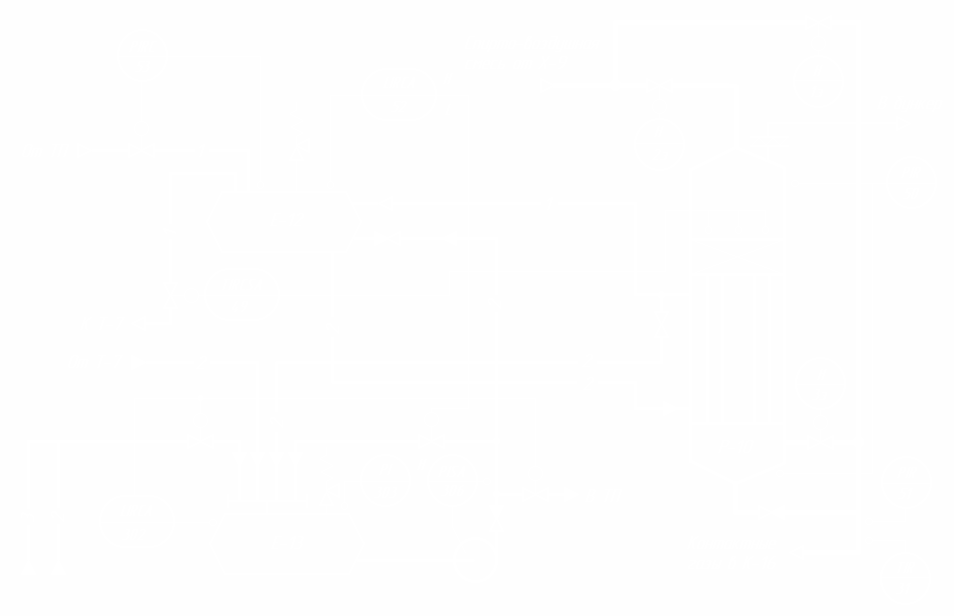 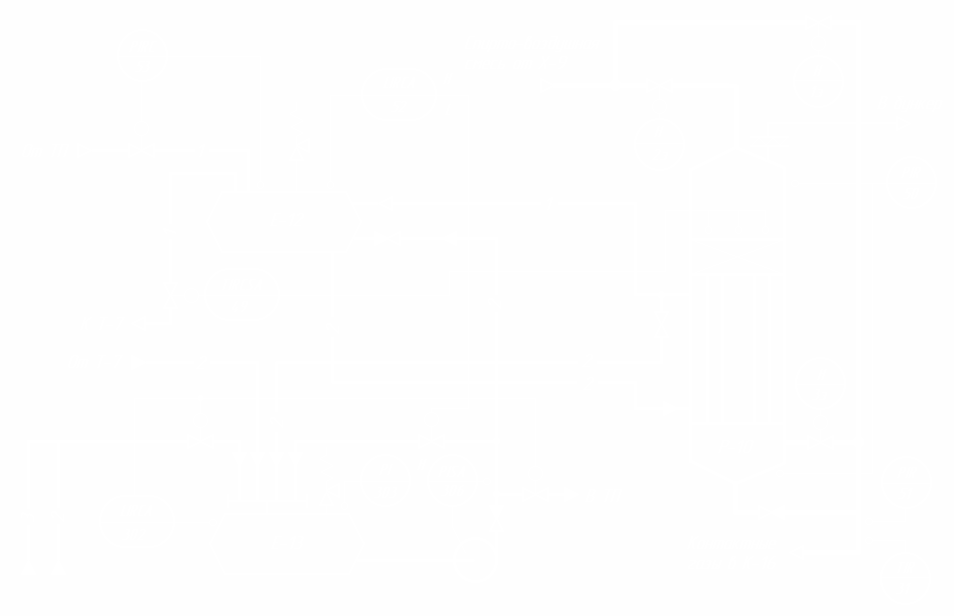 3) Оформление чертежей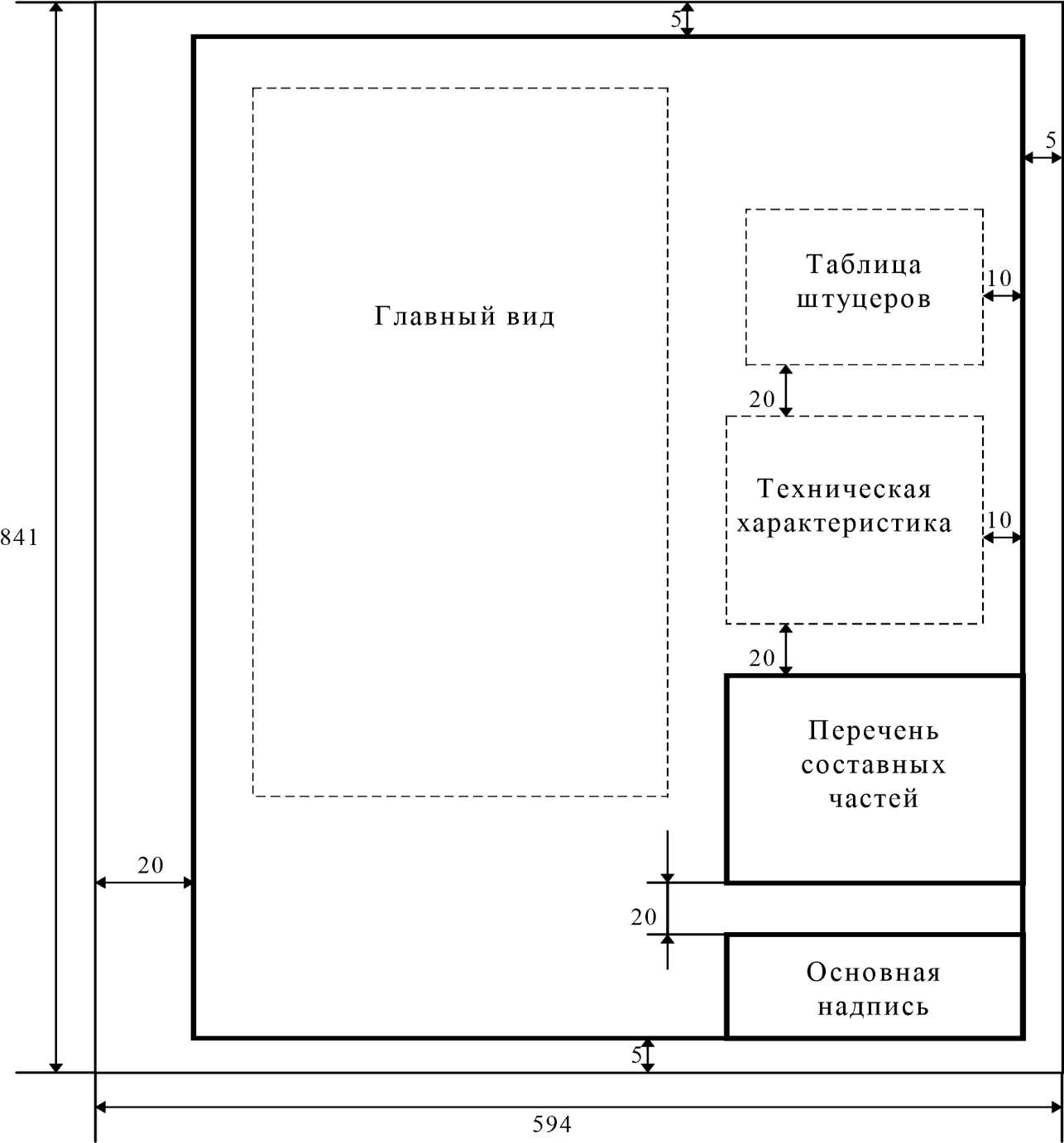 Рис. 2.15. Примерное расположение элементов сборочного чертежа Разбивки поля чертежа на зоны 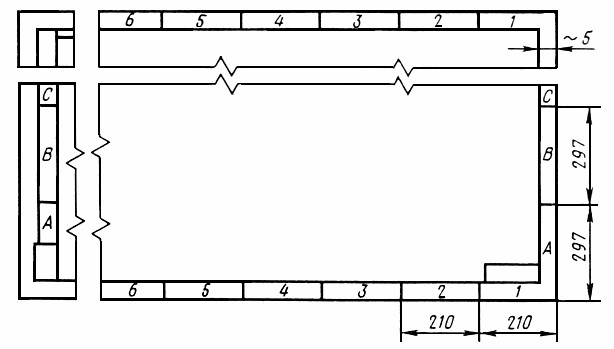 Рис. П1.1. Примеры разбивки поля чертежа на зоны (первый вариант) 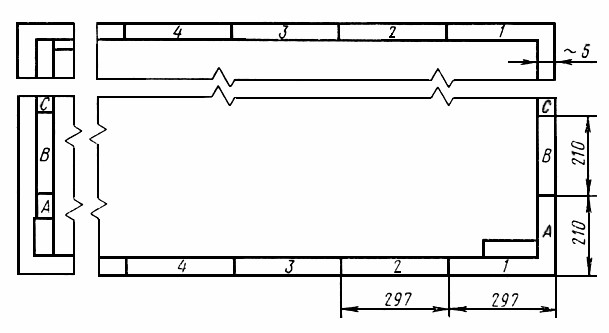 Рис. П1.2. Примеры разбивки поля чертежа на зоны (второй вариант) Примеры выполнения плана и разреза чертежей расположения оборудования 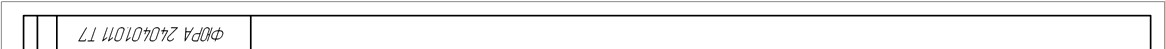 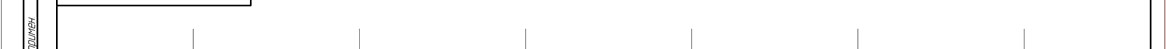 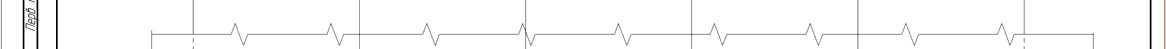 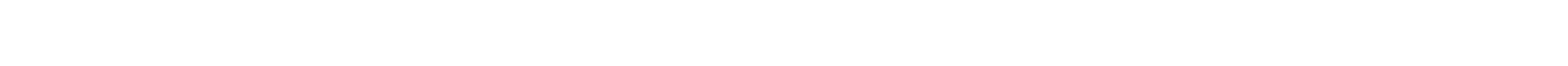 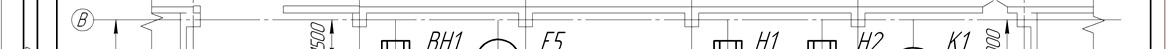 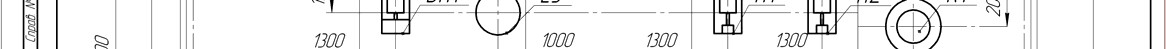 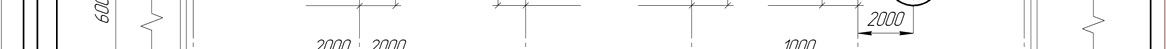 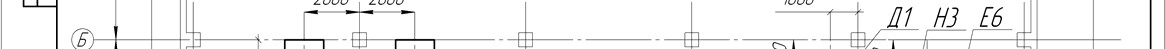 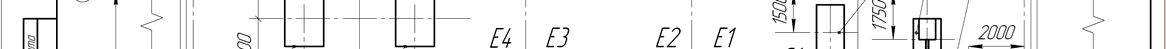 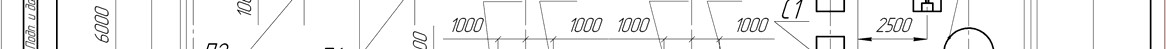 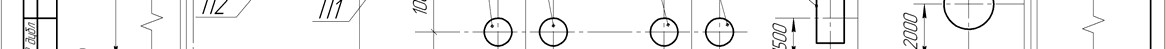 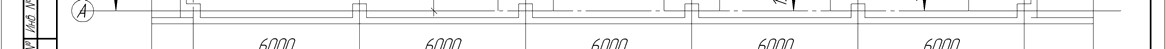 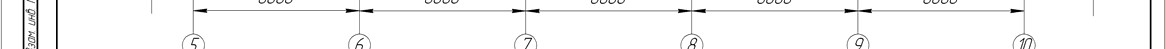 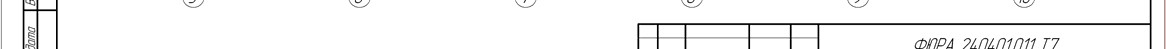 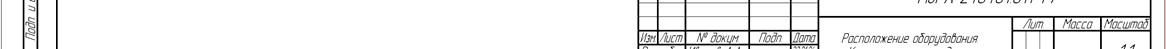 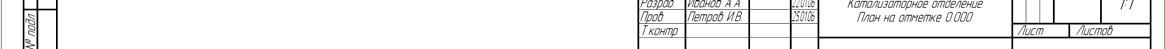 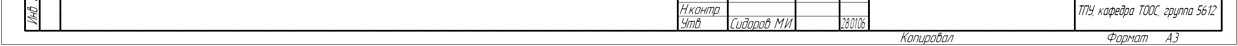 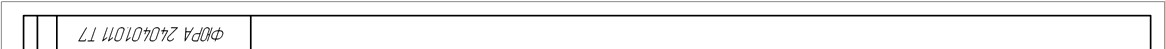 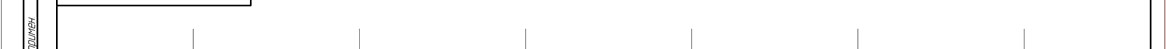 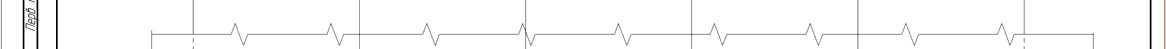 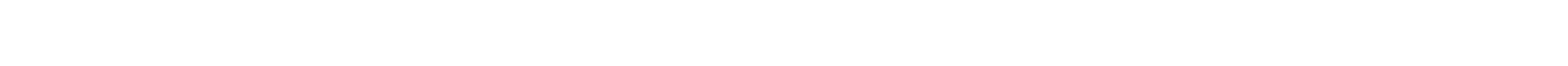 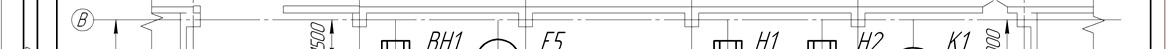 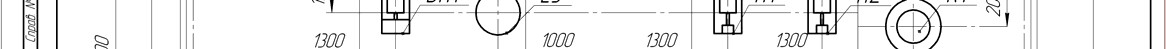 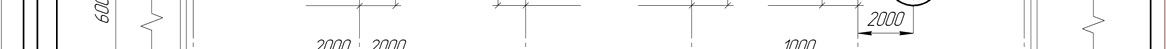 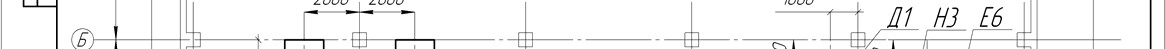 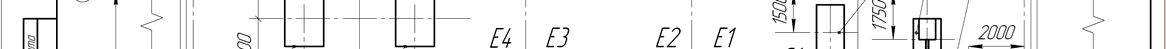 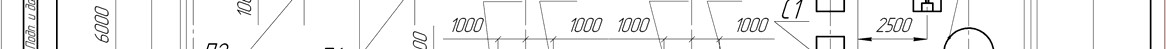 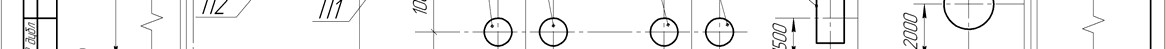 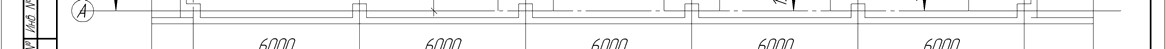 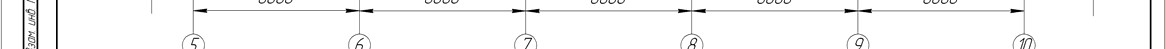 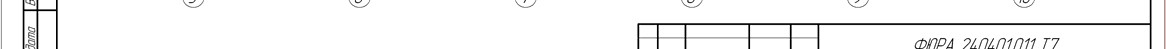 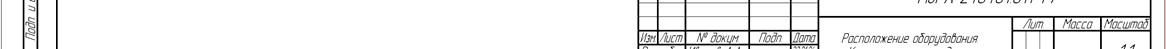 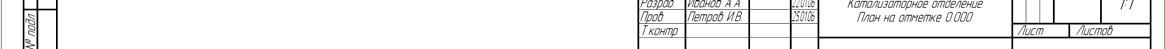 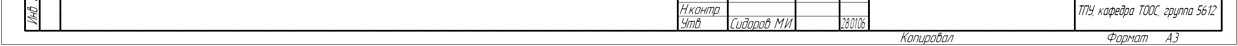 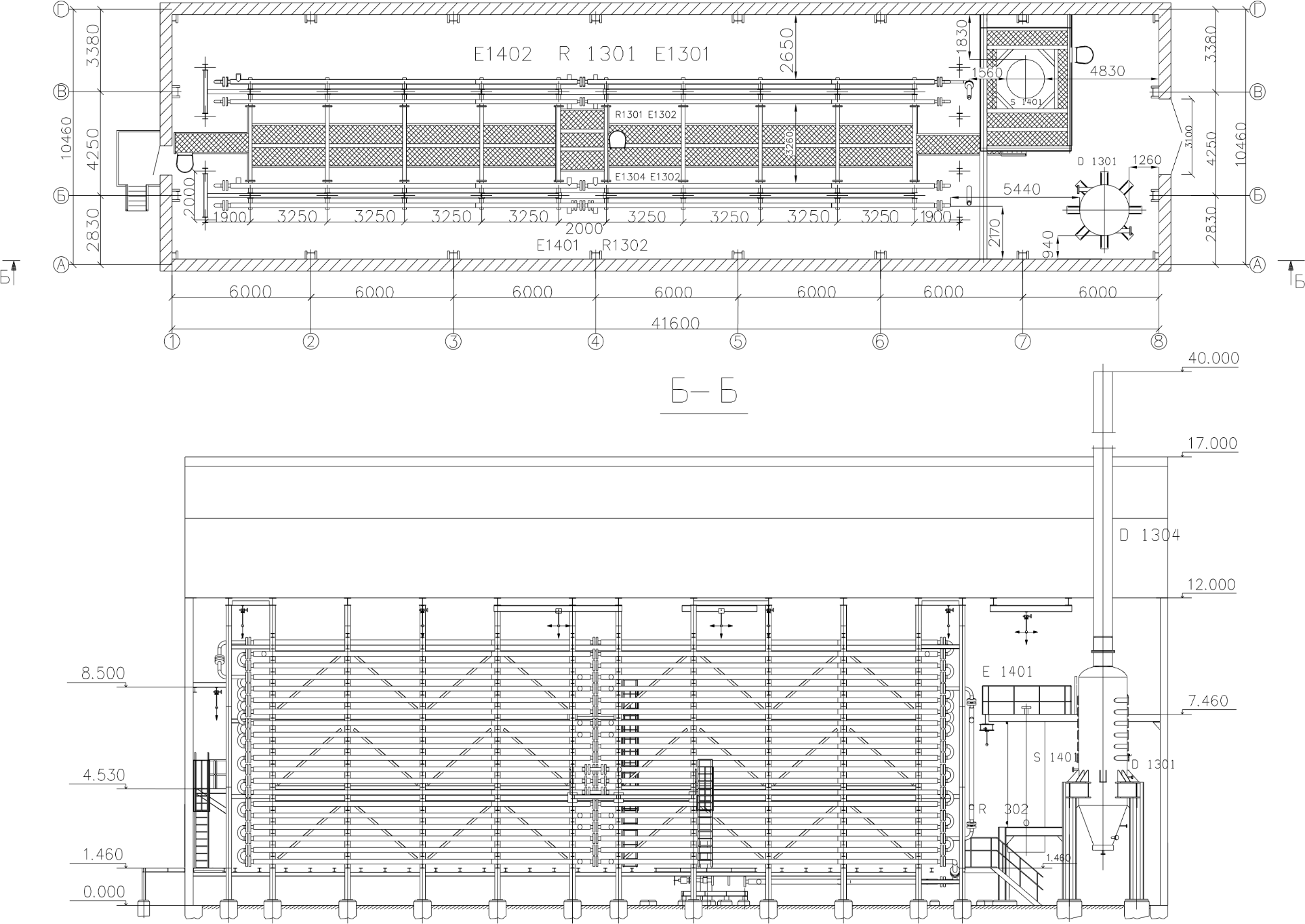 4) Оформление формы спецификации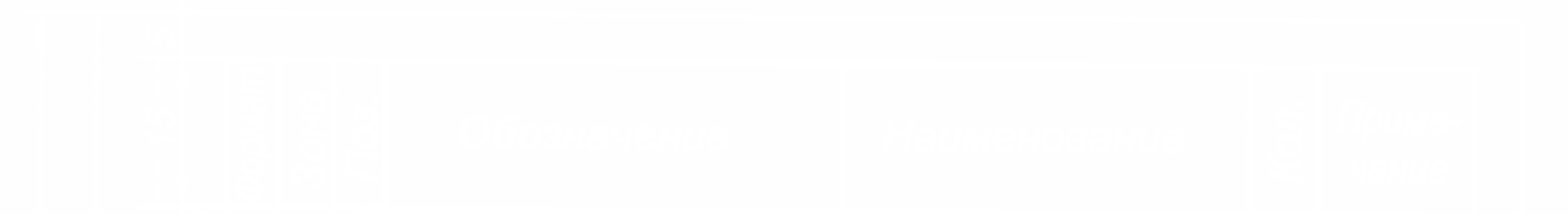 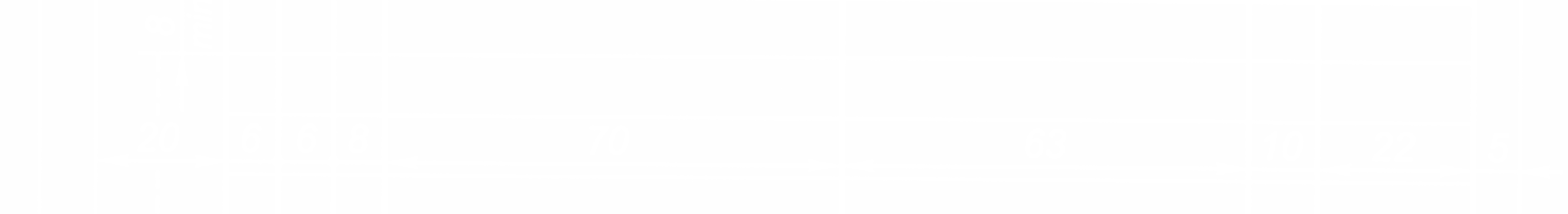 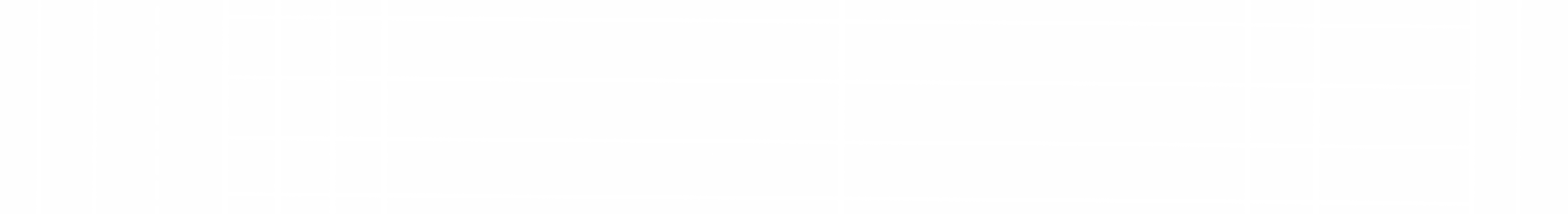 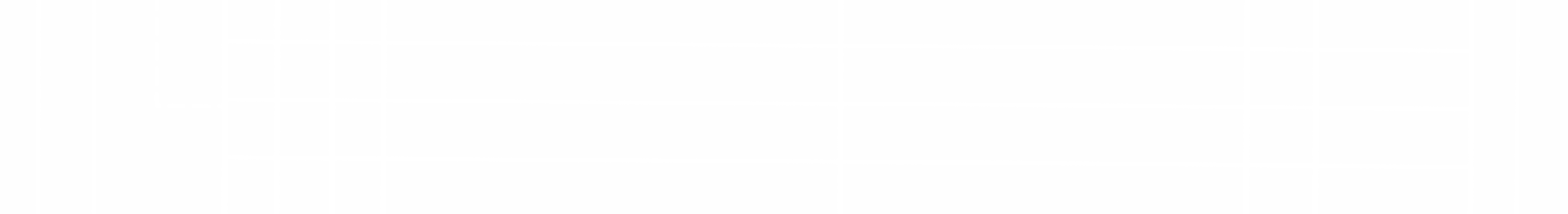 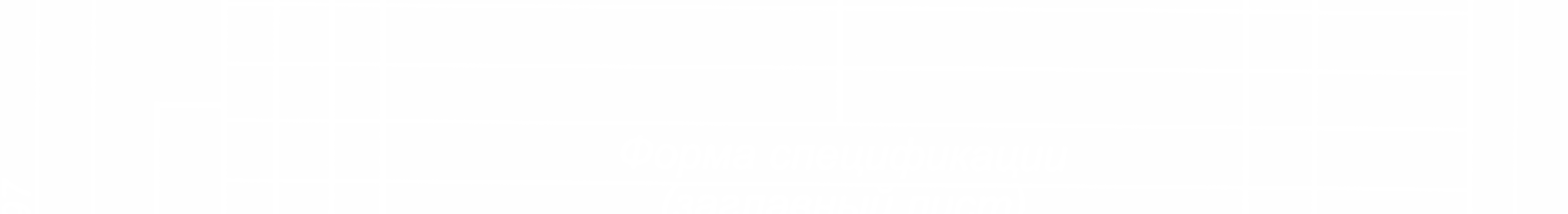 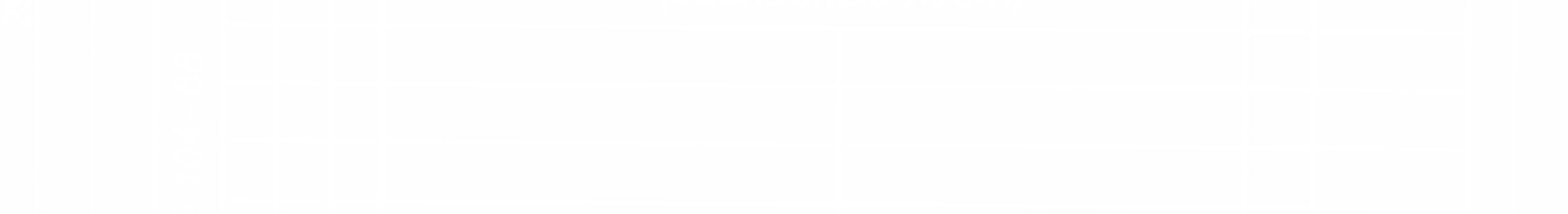 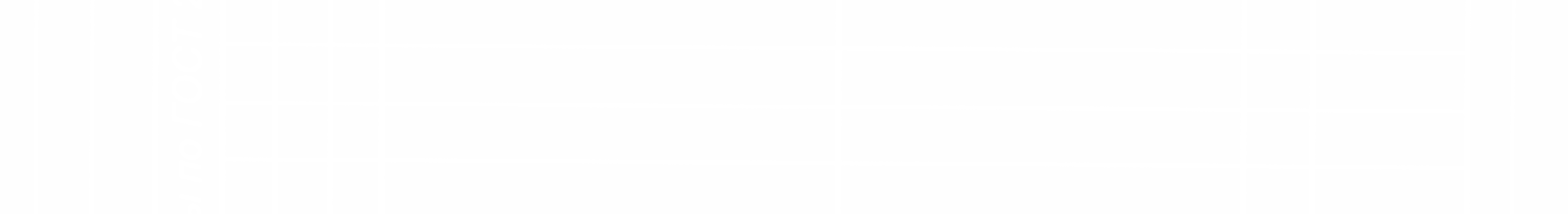 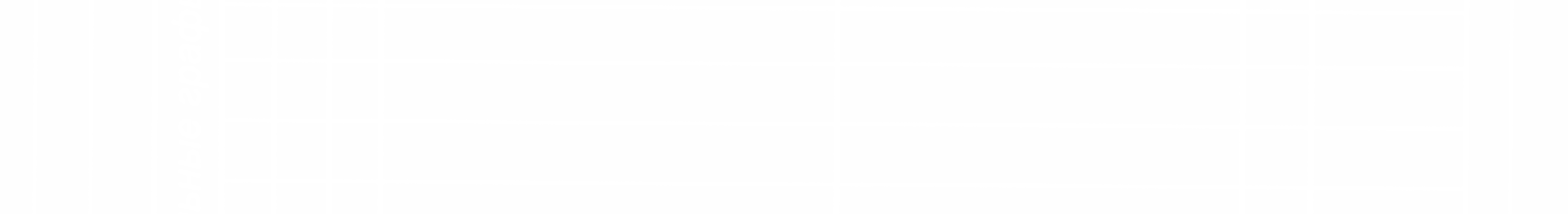 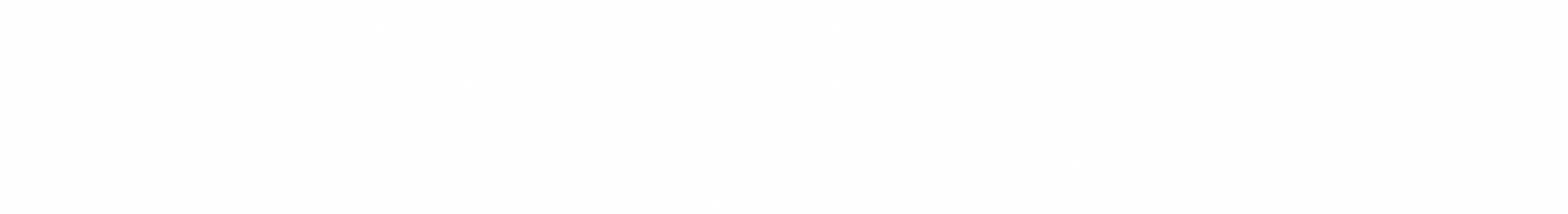 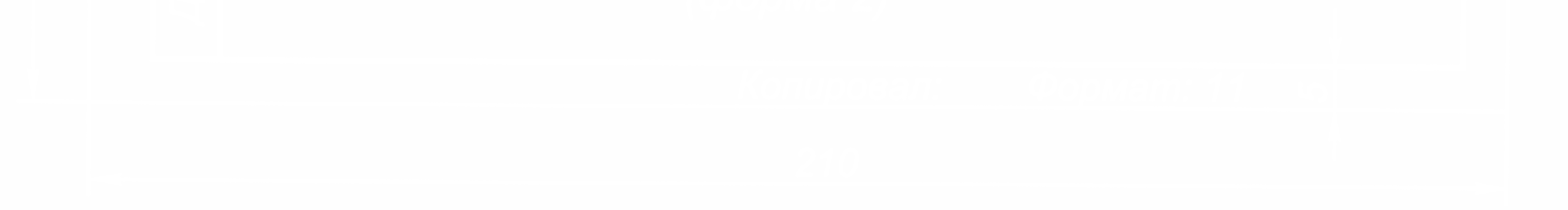 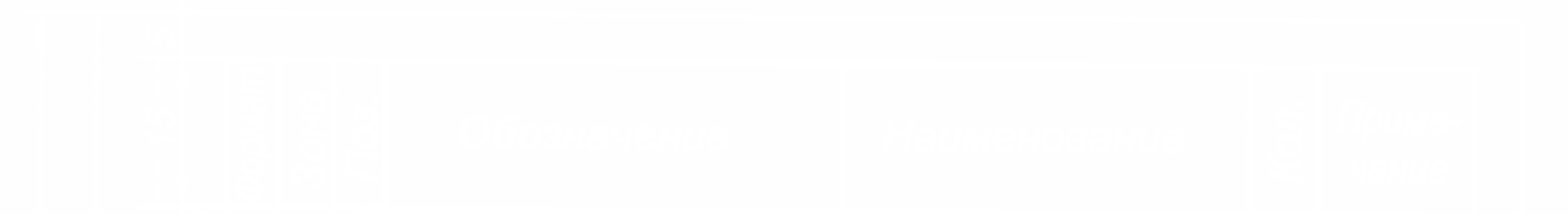 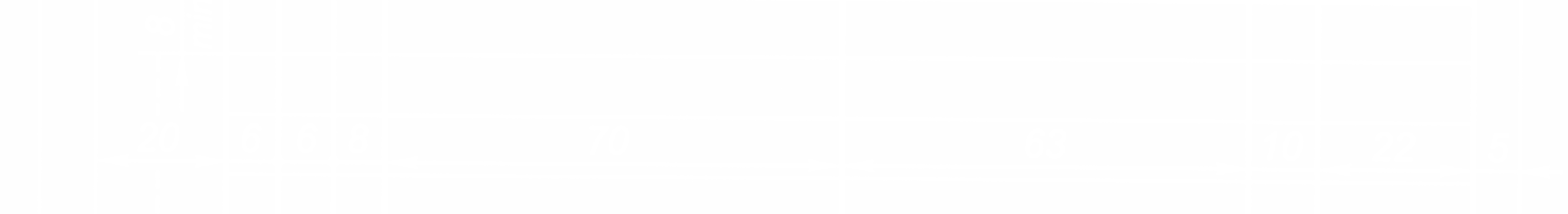 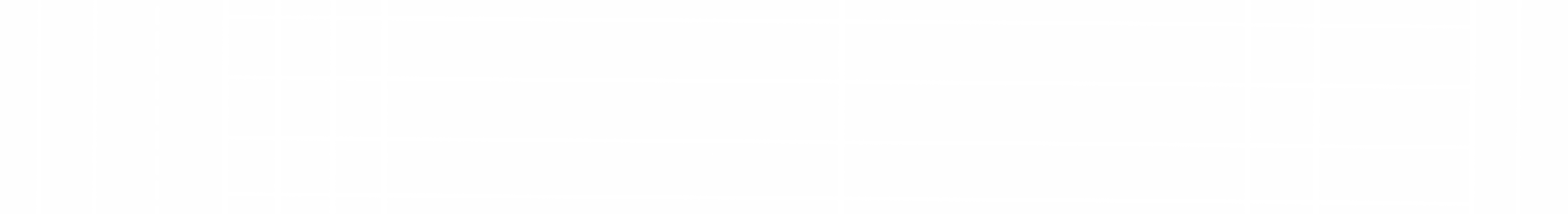 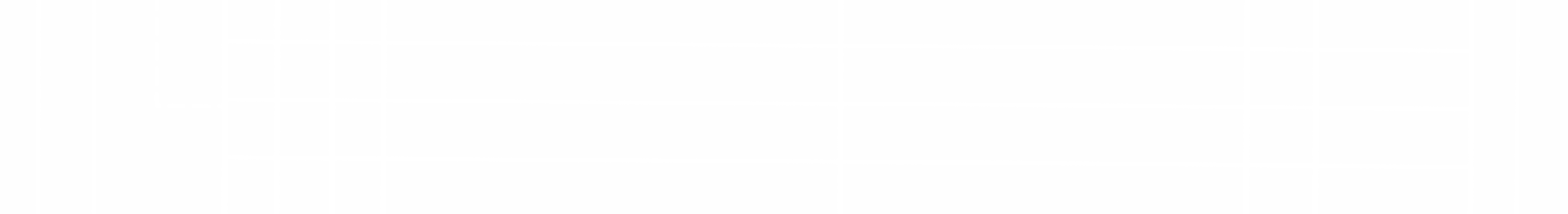 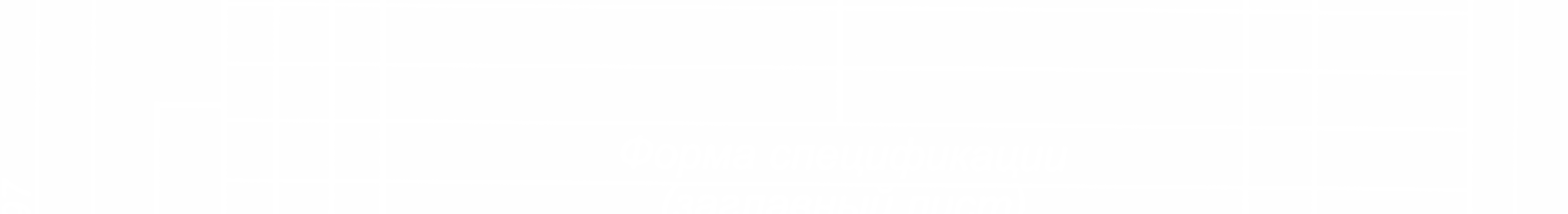 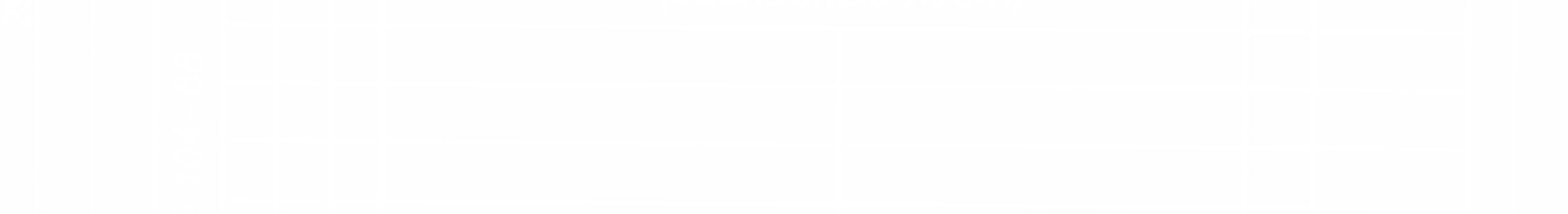 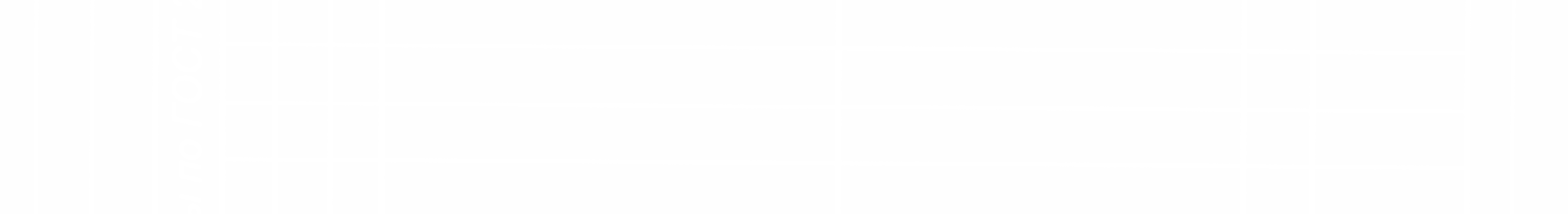 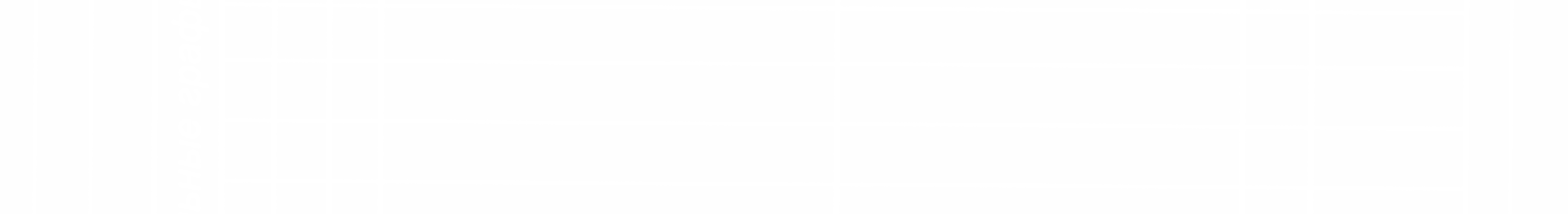 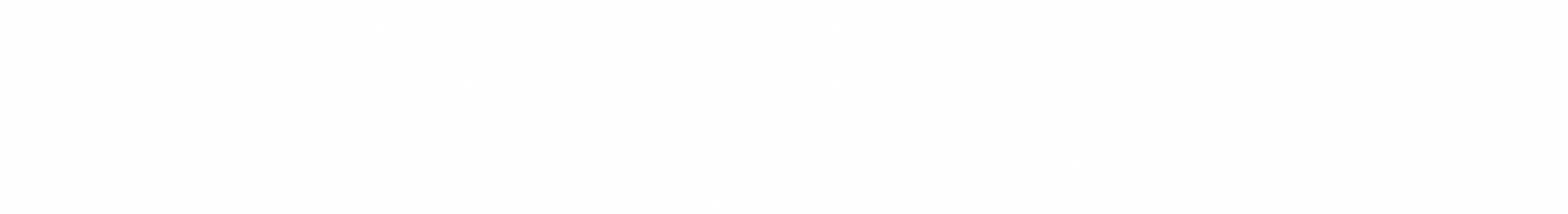 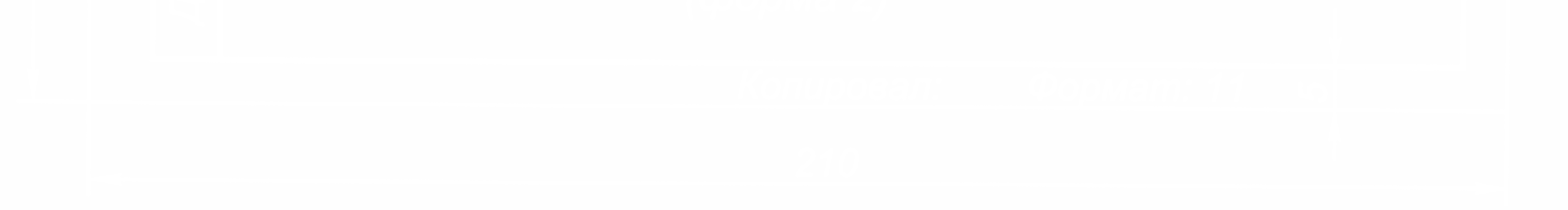 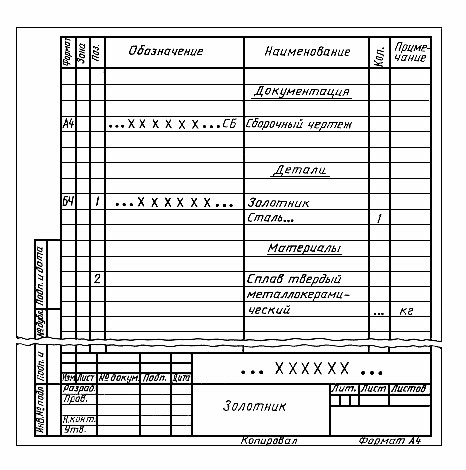 Рис. 2.17. Пример оформления спецификации сборочных единиц, изготовляемых заливкой деталей сплавомНаименование стадий процесса, места измерения параметров или отбора проб Контролируе-мый параметр Контролируе-мый параметр Частота и способ контроля Частота и способ контроля Частота и способ контроля Нормы и технологические показателиНормы и технологические показателиМетоды испытания и средства контроля Кто контролирует Контактный аппарат поз. Р–10:  а) на входе в контактный аппарат,  б) после подконтактного холодильника. Давление, кгс/см2 МПа  PIR–50  Давление, кгс/см2 МПа  PIR–50  Непрерывно по прибору с записью в журнале каждый час Непрерывно по прибору с записью в журнале каждый час Непрерывно по прибору с записью в журнале каждый час не более 0,76  0,076  не более 0,68 0,068 не более 0,76  0,076  не более 0,68 0,068 Датчик МС–П1, предел измерения (0÷1) кгс/см2, (0÷0,1) МПа, класс точности 1,0. Вторичный прибор РПВ 4.3Э, шкала (0÷1) кгс/см2, (0÷0,1) МПа, класс точности 1,0. Аппаратчик а) в «мягком Температура, 0С  TIRCSA–49  Температура, 0С  TIRCSA–49  Непрерывно по прибору с записью в журнале каждый час Непрерывно по прибору с записью в журнале каждый час Непрерывно по прибору с записью в журнале каждый час 550÷700  620  550÷700  620  Датчик ТХА– 0515, гр. ХА68 предел измерения (0÷1100) 0С, класс точности 0,5. Вторичный Аппаратчик  режиме»б) в «жестком режиме»режиме»б) в «жестком режиме»A max S A max  S  A max S A max  S  650  720  750  650  720  750  прибор КСП3– ПИ, КСП4 гр. ХА68, класс точности 0,5, клапан «НО». Отключение воздуходувки поз. М5/1–3.  прибор КСП3– ПИ, КСП4 гр. ХА68, класс точности 0,5, клапан «НО». Отключение воздуходувки поз. М5/1–3.  Аппаратчик  Наименование стадий процесса, места измерения параметров или отбора проб Контролируе-мый параметр Контролируе-мый параметр Частота и способ контроля Частота и способ контроля Частота и способ контроля Нормы и технологические показателиНормы и технологические показателиМетоды испытания и средства контроля Кто контролирует Трубопровод реакционных газов на выходе из контактного аппарата поз. Р–10 Трубопровод реакционных газов на выходе из контактного аппарата поз. Р–10 Температура 0С  TIR–31  Температура 0С  TIR–31  Непрерывно по прибору с записью в журнале каждый час.не более 200  не более 200  Датчик 	ТСП–5071, гр.100П, предел измерения (0÷300) 0С, класс точности 0,5. Вторичный прибор КСМ4– 019И, гр.100П, шкала (0÷300)0С, класс точности 0,5. Датчик МС–П1, предел измерения (0÷1) кгс/см2, (0÷0,1) МПа, класс точности 1,0.  Вторичный прибор РПВ 4.3Э, шкала (0÷1) кгс/см2, (0÷0,1) МПа, класс точности1, 0. Датчик 	ТСП–5071, гр.100П, предел измерения (0÷300) 0С, класс точности 0,5. Вторичный прибор КСМ4– 019И, гр.100П, шкала (0÷300)0С, класс точности 0,5. Датчик МС–П1, предел измерения (0÷1) кгс/см2, (0÷0,1) МПа, класс точности 1,0.  Вторичный прибор РПВ 4.3Э, шкала (0÷1) кгс/см2, (0÷0,1) МПа, класс точности1, 0. Аппаратчик Давление, кгс/см2  МПа  PIR–51  Давление, кгс/см2  МПа  PIR–51  Непрерывно по прибору с записью в журнале каждый час.не более 0,68  0,068  не более 0,68  0,068  Аппаратчик Паросборник поз. Е–12  Паросборник поз. Е–12  Уровень, % LIRCA–52  А max А min  Уровень, % LIRCA–52  А max А min  Непрерывно по прибору с записью в журнале каждый час.30÷70  80  20  30÷70  80  20  Датчик УБ–ПВ–2 предел измерения (0÷2000) мм. Класс точности 1,0. Вторичный прибор ПВ 10.1Э, шкала (0÷100) %, класс точности 1,0. Манометр ЭКМ–1У, шкала (0÷1,6) кгс/см2, (0÷0,16) МПа класс точности 1,5. Клапан «НЗ».  Датчик УБ–ПВ–2 предел измерения (0÷2000) мм. Класс точности 1,0. Вторичный прибор ПВ 10.1Э, шкала (0÷100) %, класс точности 1,0. Манометр ЭКМ–1У, шкала (0÷1,6) кгс/см2, (0÷0,16) МПа класс точности 1,5. Клапан «НЗ».  Аппаратчик Наименование стадий процесса, места измерения параметров или отбора проб Контролируе-мый параметр Частота и способ контроля Нормы и технологические показателиМетоды испытания и средства контроля Кто контролирует Давление, кгс/см2  МПа  PIR–53  Непрерывно по прибору с записью в журнале каждый час. 1,8÷2,0  0,18÷0,20  Датчик МС–П1, предел измерения (0÷4) кгс/см2, 	(0÷0,4) 	МПа, класс точности 1,0. Вторичный прибор ПВ 10.1Э, шкала (0÷4) кгс/см2, (0÷0,4) МПа, класс точности 1,0. Клапан «НО». Аппаратчик Конденсатосборник поз. Е13 Уровень, % LIRCA–302  А max А min  Непрерывно по прибору с записью в журнале каждый час.30÷70  80  20  Датчик УБ–ПВ– 1,6, предел измерения (0÷1600) мм. Класс точности 1,0. Вторичный прибор ПВ 10.1Э, шкала (0÷100) %, класс точности 1,0. Манометр ЭКМ–1У, шкала (0÷1,6) кгс/см2, (0÷0,16) МПа класс точности 1,5. Клапан «НЗ» и «НО».  Аппаратчик Трубопровод конденсата после насосов поз. Н14/1,  Давление, кгс/см2  МПа  PISA–306  S, А min  Непрерывно по прибору с записью в журнале каждый час. 3,0÷5,0  0,3÷0,5 3,5  0,35  Манометр 	эл. контактный показывающий ВЭ–16рб, предел измерения (0÷6) кгс/см2, (0÷0,6) МПа, класс точности 1,5. Автоматическое включение резервного насоса.  Аппаратчик 